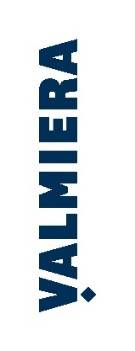 IESNIEGUMSpar kapavietas piešķiršanuValmieras novada pašvaldībai							Lāčplēša ielā 2, Valmierā, Valmieras novadāLūdzu piešķirt ________ vietīgu kapavietu (-as) ___________________________ kapsētā, mirušā		(vietu skaits)                                                                  (kapsētas nosaukums)______________________________________________________________________________              (mirušā vārds, uzvārds, personas kods vai dzimšanas dati)___________________________________________________________________ apbedīšanai.(mirušā pēdējās deklarētās dzīvesvietas adrese)Mirušā radniecība attiecībā uz iesnieguma iesniedzēju:  _________________________________ .Pielikumā:  miršanas apliecības kopija (uzrādot oriģinālu)  urnas pavadvēstules/ kremācijas apliecības kopija (uzrādot oriģinālu)Apliecinu, kaesmu brīdināts par iespējamo paaugstināto gruntsūdens līmeni kapsētā;manis sniegtā informācija ir patiesa un pilnīga;citi ģimenes locekļi ir informēti par apbedīšanu un viņiem pretenziju nav.20___.gada _____.________________                                                      _______________________                                                                                                                                           (iesniedzēja paraksts)- - - - - - - - - - - - - - - - - - - - - - - - - - - - - - - - - - - - - - - - - - - - - - - - - - - - - - - - - - - - - - - - - - - - - - - -aizpilda kapsētas pārzinisKapavietas uzturētājs _____________________________________________________________(vārds, uzvārds, personas kods)Kapavietas uzturētājs _____________________________________________________________(vārds, uzvārds, personas kods)_____________________________________________          (iesniedzēja vārds, uzvārds)_____________________________________________(personas kods)                           _____________________________________________(deklarētā dzīvesvietas adrese)_____________________________________________(tālruņa numurs, elektroniskā pasta adrese)Kapavietas iespējamā atrašanās vieta: __________ sektors, ________ rinda, _________ laukums. Plānotā vieta ______ . SASKAŅOTS:__________________________ kapsētas pārzinis ___________________________________(kapsētas nosaukums)                                                                                  (vārds, uzvārds, paraksts)